Iglesia Jesús Rey De Reyes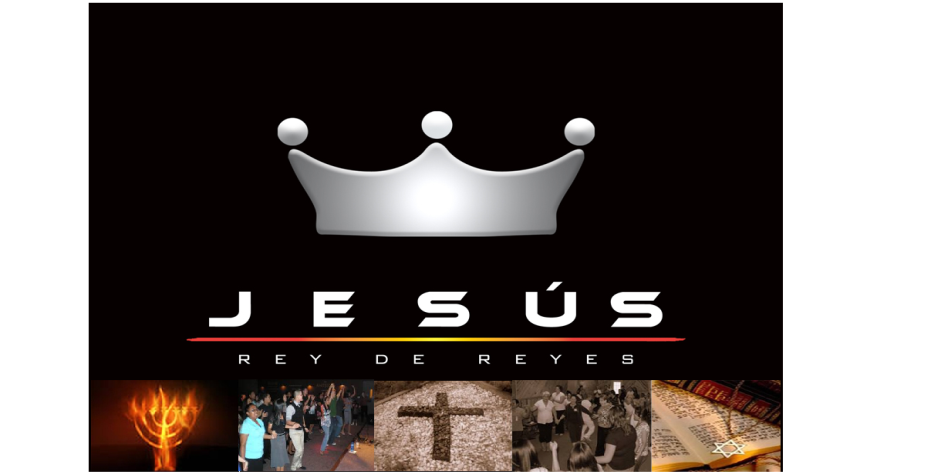 22604 Lutheran Chruch Rd, Tomball TX 77377  Tel: 832-515-3026www.iglesiajesusreydereyes.comLOS ATRIBUTOS DE DIOSLa biblia que es la palabra de Dios nos habla hacerca de las características  y numerosos atributos de Dios. Unos son exclusivos de El como Dios; otros se ven en los seres humanos, como resultado de haber sido creados a la imagen de Dios.ATRIBUTOS EXCLUSIVOS DE DIOS:  Dios es Omnipresente. Es decir, El esta presente en todas partes al mismo tiempo. (Salmos 139:7-8) su presencia esta en todas partes. (Jeremias 23:23-24) El esta lejos y cerca. El observa todo lo que el hombre hace.Dios es Omnisciente. Es decir, lo sabe todo (Salmos 139:1-6) El nos conoce muy bien y no se le olvida nada (Salmos 147:5) nadie en absoluto entiende la mente infinita Dios. En otras palabras El no solo conoce las acciones de los seres humanos, sino que también conoce sus pensamientos. (1Samuel 16:7) Samuel vio con sus ojos al que el pensaba que hiba ser rey de Israel y Dios le contesto en el mismo momento que el lo pensó. (1Reyes 8:39) El nos hoye y conoce el corazón de todos los hombres. (Salmos 44:21) (Jeremias 17:9-10) Hrnos. Cuando la biblia habla hacerca de la presencia de Dios, esto significa que El conoce con exactitud la condición de todas las cosas y todos los acontecimientos, sean posibles, reales, futuros, pasados o predestinados. (Isaias 42:9).Dios es Omnipotente. Es decir, El es todo poderoso y tiene suprema autoridad sobre todas las cosas y todas las criaturas. (Salmos 147:13-18)Su palabra corre velozmente para ejecutar sus dichos. (Jeremias 32:17) no hay nada que sea difícil para El. Jesus dijo en (Mateo 19: 26) pregunto hoy habrá algo imposible para Dios Hoy, mañana, la próxima semana, este mes, el próximo mes, este ano, el próximo ano, este siglo, o el próximo siglo NO y la respuesta seguirá siendo No, este es el Dios que usted y yo servimos. (Lucas 1:37)siempre recordemos esta promesa.Dios es Trascendente. Es decir, diferente e independiente de su creación ( Isaias 6:1-5 ; 55:8-9)Su ser y su existencia son infinitamente mayores y mas elevados que el orden creado (Isaias 66:1-2)(1Reyes 8:27)(Hechos 17:24-25)El habita en existencia perfecta y pura, muy por encima de lo que ha hecho. E l mismo es increado y tiene existencia independiente de la creación (1Timoteo 6:16)Sin embargo la trascendencia no hace que Dios sea capaz de habitar entre su pueblo como su Dios (Leviticos 26:11-12)(Ezequiel 37:27) Dios es Eterno. Es decir desde el siglo y hasta el siglo (Salmos 102:12) (Isaias 57:15). No hubo ni habrá jamás un tiempo, ni en el pasado ni en el futuro, en que Dios no existiera ni existirá. El no esta limitado por el tiempo humano (Salmos 90:4)(2Pedro 3:8) El se describe mejor como el “YO SOY” (Exodo 3:14) (Juan 8:58)Dios es inmutable. Es decir, no hay cambio alguno en los atributos de Dios, en sus perfecciones ni en su propósito para el genero humano. (Numeros 23:19) (Malaquias 3:6) (Hebreos 1:11-12)(Santiago 1:17)Sin embargo, eso no quiere decir que Dios nunca modifica sus propósitos temporales en reacción a las acciones de los seres humanos. Por ejemplo el puede modificar sus propósitos de juicio por causa del sincero arrepentimiento de los pecadores (Jonas 3:6-10) Ademas, El permanece con libertad para responder a la necesidad de los seres humanos y a las oraciones de su pueblo. (2Cronicas 20:2-6) (Lucas 18:1-8) la viuda y el juez injusto.Dios es Perfecto y Santo . Es decir es íntegramente sin pecado y absolutamente justo (Leviticos 11:44-45) (Salmos 85:13 ; 145:17)(Mateo 5:48).Dios es Trino y Uno. Es decir, es un solo Dios (Deutoronomio 6:4) (Isaias 45:21) (Efesios 4:6) (1Timoteo 2:5) que se ha manifestado en tres personas divinas Padre, Hijo y Espiritu Santo (Mateo 28:19) (1Pedro 1:2) cada persona es plenamente divina, pero no son tres dioses, sino un solo Dios (Mateo 3:16-17) ATRIBUTOS MORALES DE DIOSMuchas características del único Dios verdadero, particularmente sus atributos morales, tienen similitud con las cualidades humanas; sin embargo, todos sus atributos existen a un grado incomparablemente mayor que los seres humanos. Ejemplo; Aun cuando Dios y los seres humanos tienen la capacidad de amar, ningún ser humano es capaz de amar hasta el punto e intensidad que ama Dios. Ademas debemos de reconocer que somos hechos y creados a imagen de Dios. (Genesis 1:26-27) en otras palabras nosotros somos como El y El no es como nosotros.Dios es Bueno (Salmos 25:8 ; 106:1)(Marcos 10:18) Todo lo que Dios creo originalmente era bueno, como una extencion de su propia naturaleza (Genesis 1: 4,10,12,18,21,25,31) El sigue siendo bueno con su creación al sostenerla para beneficio de todas las criaturas (Salmos 104:10-28 ; 145:9,13) y provee incluso para los malos(Mateo 5:45) Dios es bueno para los que le invocan deveras (Salmo 145:18). Dios es Amor (1Juan 4:8) Su amor es un amor abnegado que abarca a todo el mundo de la humanidad pecadora (Juan 3:16) (Romanos 5:8) La principal manifestación de ese amor fue el enviar a su único hijo Jesucristo para que muriera por todos los pecadores (1Juan 4:9-10) Ademas Dios tiene un amor familiar especial por quienes por medio de Jesucristo están reconciliados con El (Juan 16:27)Dios es Misericordioso y Clemente (Salmos 103:8) (2Cronicas 30:9) El no aniquila y destruye a los seres humanos como lo merecemos a causa de nuestro pecado. (Salmos 103:10), sino que ofrece el perdón gratuito que se debe recibir por fe en Jesucristo (Romanos 6:23) (Efesios 2:8-9)(Tito 2:11) Dios es Compasivo (2 Reyes 13:23) (Salmos 112:4)Ser compasivo significa tener pena por el sufrimiento de otra persona, con un deseo de ayudarla. Por su compasion, por la humanidad, Dios proporciono el perdón y la salvación. Asimismo, Jesucristo el Hijo de Dios expreso compasion por las multitudes cuando predico el evangelio a los pobres, pregono libertad a los cautivos y recuperación de la vista a los ciegos y puso en libertad a los oprimidos. (Lucas 4:18) (Mateo 9:36 ; 14:14 ; 15:32 ; 20:34)(Marcos 1:41) Dios es Paciente y Clemente (Numeros 14:18) (Romanos 2:4)(1Timoteo 1:16) Dios manifestó esta característica por primera vez en el huerto del Eden, después del pecado de Adam y Eva, cuando el no destruyo la raza humana, como tiene el derecho de hacerlo (Genesis 2:16-17) Dios también fue paciente en los días de Noe mientras se contruia el arca (1Pedro 3:20) Y Dios es todavía clemente con la raza humana pecadora. El esta pacientemente dándoles a todos la oportunidad de arrepentirse y salvarse (2Pedro 3:9)Dios es la Verdad (Deuteronomio 32:4) (Salmos 31:5) (Isaias 65:16) Jesus se llamo a si mismo la Verdad (Juan 14:6), y al Espiritu se le conoce como “El Espiritu de Verdad” (Juan 14:17) (1Juan 5:6) Dios es totalmente digno de confianza en todo lo que dice y hace, también se describe su palabra como verdad (Isaias 45:19)(Juan 17:17). Dios también pone en claro que el no tolera las mentiras y la falsedad de ninguna clase (Numeros 23:19) (Tito 1:2) (Hebreos 6:18)Dios es Fiel (Deuteronomio 7:9)(Isaias 49:7)(Lamentaciones 3:23)(Hebreos 10:23) Dios hara lo que ha revelado en su palabra, cumpliendo tanto sus promesas como sus advertencias (Hechos 13:23, 32-33) (2Timoteo 2:13) La fidelidad de Dios debiera producir indecible consuelo para los creyentes y gran temor del juicio de Dios para todos los que se arrepienten y creen en el Senor Jesus (Hebreos 6:4-8 ; 10:26-31)Dios es Justo (Isaias 45:21) (1Juan 1:9)Ser Justo significa que Dios sostiene el orden moral de universo, y es justo y sin pecado en la manera que trata a la humanidad (Daniel 9:14) La determinación de Dios de castigar a los pecadores con la muerte (Romanos 5:12)se origina en su justicia (Romanos 6:23) El se enoja con el pecado por causa de su amor por la justicia (Romanos 3:5-6) El revela su ira contra toda forma de impiedad (Romanos 1:8), sobre todo la idolatría (1Reyes 14:9,15,22), la incredulidad (Salmos 78:21-22) (Juan 3:36) y el tratamiento injusto de otras personas (Isaias 10:1-4) (Amos 2:6-7) Jesucristo a quien se llama “el Justo” (Hechos 3:14 ; 7:52 ; 22:14) Tambien ama la justicia y aborrece la impiedad (Marcos 3:5) (Romanos 1:18) (Hebreos 1:9)Notese que la justicia de Dios no se opone a su amor, Por lo contrario, fue para satisfacer su justicia que El envio a Jesucristo al mundo como su don de amor (Juan 3:16) (1Juan 4:9-10)La revelación definitiva de Dios de si mismo esta en Jesucristo (Juan 1:18) (Hebreos 1:1-4). En otras palabras, se se desea comprender plenamente la naturaleza personal de Dios, debe mirar a Cristo, porque en El habita toda la plenitud de la deidad (Colosenses 2:9)